Josee Allard – Burning Rain EP – Liner Notes All songs written by Josee Allard Love Is All We Need 3:56I Remember You 3:45Burning Rain 3:21Simply Can't Move 2:51Harmony 3:08Josee Allard ; Vocals, Acoustic guitar on 2, Ukelele on 5Pascal Dufour ; Guitars on 1-2-3-4-5 and Bass on 2-3-4-5 Elizabeth Blouin-Brathwaite ; Percussions and Back VocalsJean-Francois Forget ; Drums on 1-2-4-5 Francois Therrien ; KeysPierre Harry Erizias ; Bass and Back Vocals on 1Produced by Pascal DufourRecorded at Studio Esperanto Mixing & Mastering: Lauren BelecPhotos: BLP PhotographyCover Artwork & Layout: Alex Reiter / mindfeed art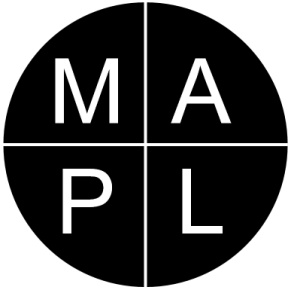 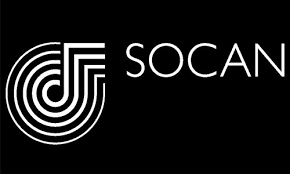 © 2019 www.joseeallard.com 